Администрациягорода ВолгодонскаПОСТАНОВЛЕНИЕ11.10.2013										         № 4122г.ВолгодонскОб утверждении плана мероприятий муниципального образования «Город Волгодонск» на 2014 – 2016 годы по реализации Стратегии государственной национальной политики Российской Федерации на период до 2025 годаВ соответствии с Федеральным законом от 06.10.2003 №131-ФЗ «Об общих принципах организации местного самоуправления в Российской Федерации», Указом Президента Российской Федерации от 19.12.2012 №1666 «О Стратегии государственной национальной политики Российской Федерации на период до 2025 года», во исполнение Распоряжения Правительства Российской Федерации от 15.07.2013 №1226-р «Об утверждении плана мероприятий по реализации в 2013 – 2015 годах Стратегии государственной национальной политики Российской Федерации на период до 2025 года», руководствуясь Уставом муниципального образования «Город Волгодонск», в целях обеспечения межнационального согласия на территории муниципального образования «Город Волгодонск»:ПОСТАНОВЛЯЮ:1. Утвердить план мероприятий муниципального образования «Город Волгодонск» на 2014 – 2016 годы по реализации Стратегии государственной национальной политики Российской Федерации на период до 2025 года (далее – План) (приложение).2. Отделу по организационной работе и взаимодействию с общественными организациями Администрации города Волгодонска                   (В.Ф. Осипова) осуществлять мониторинг исполнения Плана.3. Ответственным за исполнение мероприятий, предусмотренных Планом, направлять отчеты об исполнении Плана в отдел по организационной работе и взаимодействию с общественными организациями Администрации города Волгодонска ежеквартально до 15 числа месяца, следующего за отчетным периодом.4. Постановление вступает в силу со дня его официального опубликования.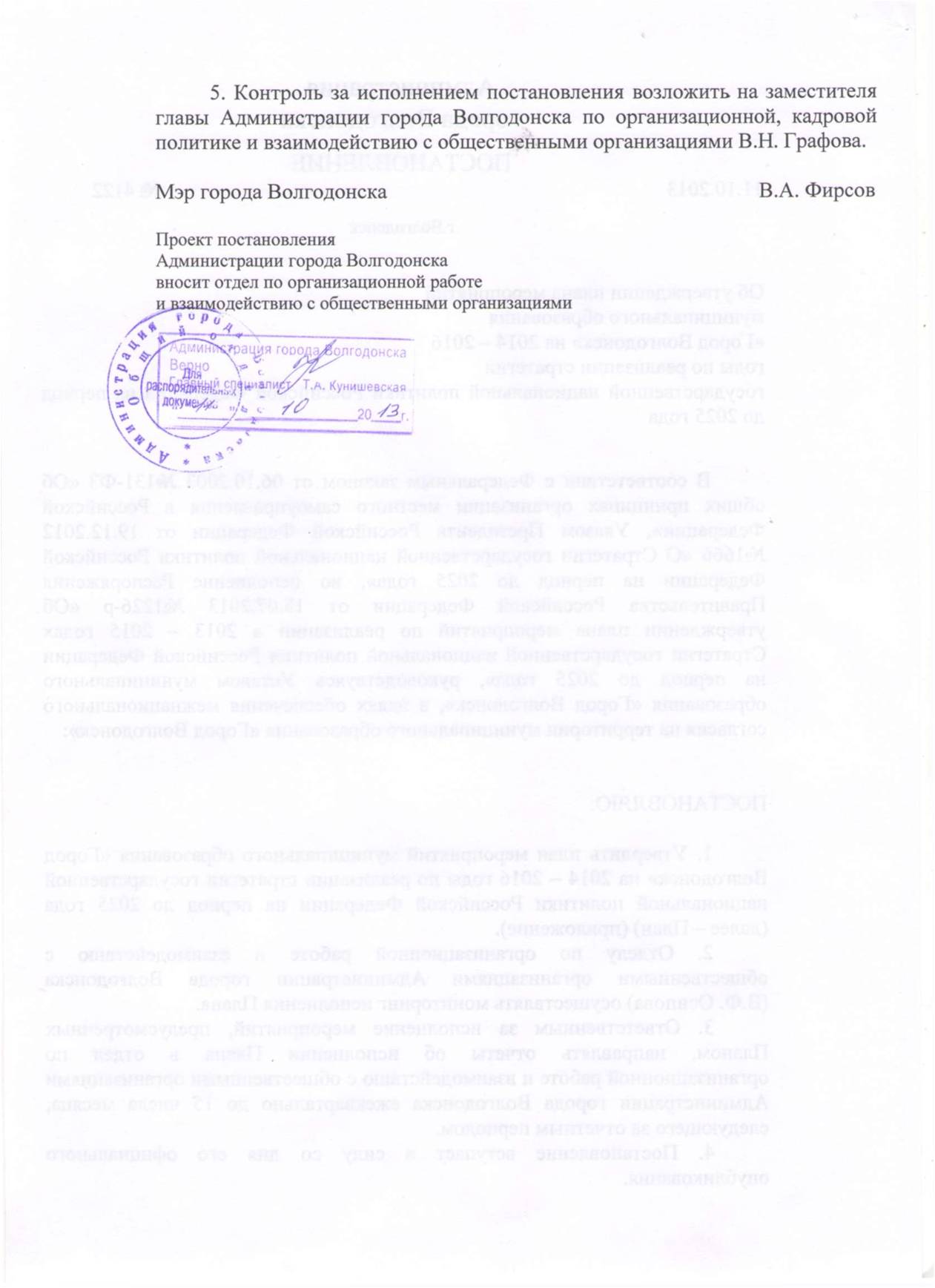 План мероприятий муниципального образования «Город Волгодонск» на 2014 – 2016 годы по реализации Стратегии государственной национальной политики Российской Федерации на период до 2025 года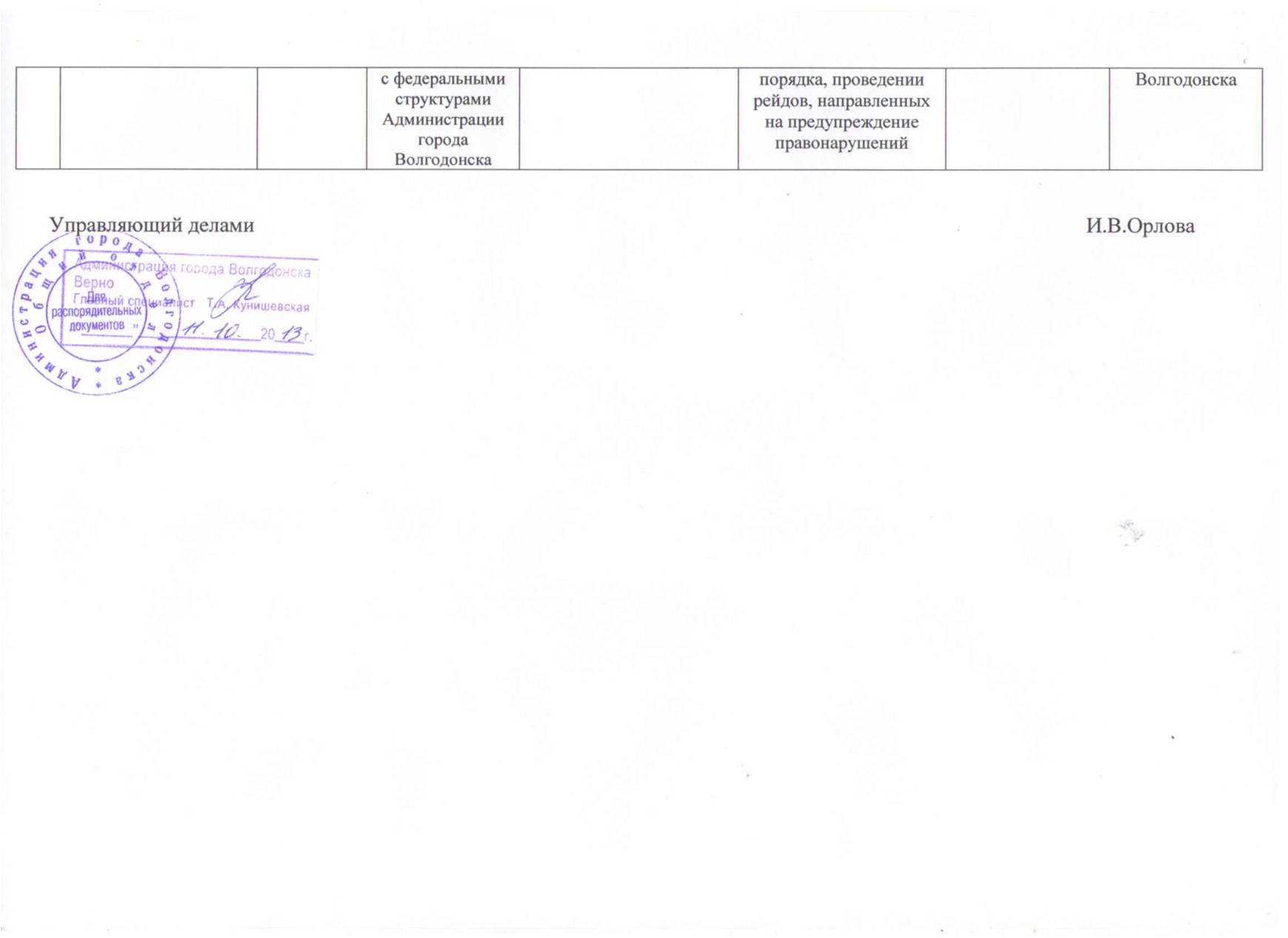 №п/пНаименование мероприятияСрок исполненияОтветственные исполнителиИсточники финансированияЗадача СтратегииИндикаторы (количественные или качественные для контроля исполнения мероприятияДокументы, подтверждающие исполнение мероприятия1Проведение мониторинга в сфере профилактики терроризма и экстремизма на территории города Волгодонскаежегодно, I кварталАнтитеррористи-ческая комиссия города Волгодонскане требует финансированиясовершенствование системы профилактики терроризма и экстремизмадоля населения города, принявшего участие в профилактических мероприятияхпо противодействию проявлениям экстремизмааналитическая справка 2Открытый фестиваль-конкурс детского и юношеского творчества «Пою мое Отечество»ежегодно,II кварталМОУ ДОД Школа искусств «Детский центр духовного развития»в пределах средств, предусмотренных в областном бюджете Министерства культуры Ростовской области, в пределах средств местного бюджета Отделу культуры г.Волгодонскаобеспечение сохранения и приумножения духовного и культурного потенциала многонационального народа Российской Федерации на основе идей единства и дружбы народов, межнационального (межэтнического) согласия, российского патриотизмаколичество участников мероприятияинформационная справка3Праздничные мероприятия, посвященные Дню славянской письменности и культурыежегодно,II кварталМУК «Централизованная библиотечная система»в пределах средств местного бюджета Отделу культуры г.Волгодонскаобеспечение сохранения и приумножения духовного и культурного потенциала многонационального народа Российской Федерации на основе идей единства и дружбы народов, межнационального (межэтнического) согласия, российского патриотизмаколичество участников мероприятия,количество проведенных городских мероприятийинформационная справка4Организация посещений молодежью городов-героев и городов воинской славы, объектов культурного наследияежегодно,II кварталОтдел по молодежной политике Администрации города Волгодонскав пределах средств местного бюджетагражданско-патриотическое воспитание молодых людей, формирование у молодежи уважения к истории, культуре и традициям страныколичество участников мероприятияинформационная справка5Фестиваль агитбригад «Мы разные, но мы вместе»ежегодно,II кварталУправление образования г.Волгодонскав пределах средств областного бюджетаразвитие межнациональных культурных связейколичество участников мероприятияПриказ Управления образования г.Волгодонска6Проведение тематических школьных линеек, «минуты молчания», посвященных Дню солидарности в борьбе с терроризмом, годовщине теракта в городе Волгодонскеежегодно, III кварталУправление образования г.Волгодонскав пределах средств областного бюджетаразвитие патриотического сознания среди молодежиохват мероприятиями всех муниципальных образовательных учрежденийПриказ Управления образования г.Волгодонска7Тематические мероприятия в рамках Дней казачьей культуры «Казачьему роду нет переводу»ежегодно,III – IV кварталыУчреждения культуры города Волгодонскав пределах средств местного бюджета Отделу культуры г.Волгодонскараспространение знаний об истории и культуре народов Российской Федерацииколичество участников мероприятия,количество проведенных городских мероприятийинформационная справка8Фестиваль народов Дона среди учащихся общеобразовательных учреждений, учреждений высшего и среднего профессионального образованияежегодно,IV кварталОтдел по молодежной политике Администрации города Волгодонскав пределах средств местного бюджетасоздание условий для межкультурного диалога и межнационального согласия, профилактика ксенофобии и экстремизма на религиозной почвеколичество участников мероприятияинформационная справка9Организация участия школьников и педагогов в Дмитриевских чтенияхежегодно, IV кварталУправление образования г.Волгодонскане требует финансированияобеспечение сохранения и приумножения духовного и культурного потенциала школьниковколичество участников мероприятияПриказ Управления образования г.Волгодонска10Школьный муниципальный этап Всероссийской олимпиады школьников по праву, обществознанию и историиежегодно, IV кварталУправление образования г.Волгодонскав пределах средств местного бюджетаповышение уровня знаний об истории и культуре среди школьниковколичество участников мероприятияПриказ Управления образования г.Волгодонска11Городские краеведческие чтения школьниковежегодно, IV кварталУправление образования г.Волгодонскав пределах средств областного бюджетаповышение уровня знаний об истории и культуре среди школьниковколичество участников мероприятияПриказ Управления образования г.Волгодонска12Городской ежегодный конкурс «Правовед Волгодонска»ежегодно, IV кварталУправление образования г.Волгодонскав пределах средств областного бюджетаповышение уровня знаний об истории и культуре среди школьниковколичество участников мероприятияПриказ Управления образования г.Волгодонска13Классные часы, тематические уроки (занятия), посвященные Дню Конституции Российской Федерацииежегодно, IV кварталУправление образования г.Волгодонскав пределах средств областного бюджетаформирование патриотического сознания среди школьниковохват мероприятиями всех муниципальных образовательных учреждений Приказ Управления образования г.Волгодонска14Гражданский форум г.Волгодонска «На пути к гражданскому обществу: наука, политика, инициатива»ежегодно, IV кварталОтдел по организационно работе и взаимодействию с общественными организациями Администрации города Волгодонскане требует финансированияразвитие гражданской инициативы и межсекторного социального партнерстваколичество участников мероприятияПостановление Администрации города Волгодонска15Городской конкурс «Фестиваль кухонь народов мира»ежегодно, IV кварталОтдел потребительского рынка товаров, услуг и защите прав потребителейв пределах средств местного бюджетасодействие развитию межкультурного диалога и межнационального согласияколичество участников мероприятияПостановление Администрации города Волгодонска16Праздничный Марш единства, посвященного Дню народного единстваежегодно, IV кварталОтдел по организационно работе и взаимодействию с общественными организациями Администрации города Волгодонскане требует финансированиягармонизация национальных и межнациональных (межэтнических) отношенийколичество участников мероприятияПлан мероприятий Администрации города Волгодонска17Организация деятельности музеев этнографической направленности в МОУ СОШ №12, 15, лицее «Политек»ежегодно, в течение учебного годаУправление образования г.Волгодонскав пределах средств областного бюджетаразвитие межнациональных культурных связейколичество проведенных мероприятийаналитический отчет18Реализация программ профилактической, правовой направленности, программ дополнительного образования детей, направленных на расширение правового кругозора школьников, формирование толерантного отношения, профилактику экстремизма в молодежной средеежегодно в течение учебного годаУправление образования г.Волгодонскав пределах средств областного бюджетаразвитие культуры толерантного отношения в молодежной средеколичество проведенных мероприятийаналитический отчет19Обеспечение работы «почты доверия» в муниципальных общеобразовательных учреждениях с целью предупреждения конфликтных ситуаций, проявления агрессии, экстремизма в молодежной средеежегодно, в течение учебного годаУправление образования г.Волгодонскав пределах средств областного бюджетаизучение  и своевременное выявление детских и подростковых проблем с целью оказания помощи школьникамналичие (отсутствие) конфликтных ситуаций, проявлений агрессии и экстремизма в молодежной средеаналитический отчет20Тематические уроки в рамках образовательных программ по предметам «История», «Право», «Литература», «Основы безопасности жизнедеятельности»ежегодно, в течение учебного годаУправление образования г.Волгодонскав пределах средств областного бюджетаповышение уровня знаний об истории и культуре среди школьниковохват мероприятиями всех муниципальных образовательных учреждений Приказ Управления образования г.Волгодонска21Мероприятия по пропаганде обеспечения законности и правопорядка, профилактике агрессии, противоправного поведения в молодежной среде с участием работников Прокуратуры г.Волгодонска, членов Молодежного правительства при Администрации города ВолгодонскаежегодноУправление образования г.ВолгодонскаОтдел по молодежной политике Администрации города Волгодонскав пределах средств областного бюджетаповышение уровня правовой грамотности школьниковохват мероприятиями всех муниципальных образовательных учрежденийаналитический отчет22Деятельность рабочей группы по исполнению  Указа Президента Российской Федерации от 07.05.2012  №602 «Об обеспечении межнационального согласия»в течение всего периодаОтдел по организационно работе и взаимодействию с общественными организациями Администрации города Волгодонскане требует финансированиясодействие развитию межкультурного диалога и межнационального согласия, развитие межсекторного социального партнерствауровень активности представителей диаспор (землячеств), действующих на территории города Волгодонска в решении вопросов местного значенияаналитический отчет23Организация работы казачьей дружины города Волгодонскав течение всего периодаОтдел по военно-мобилизационной работе и взаимодействию не требует финансированияоказание содействия органам полиции в обеспечении охраны общественного количество проведенных мероприятий отчет о деятельности казачьей дружина города 